МЭРИЯ ГОРОДА АРГУН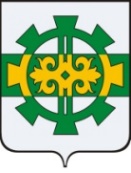 УСТРАДА-ГIАЛИН МЭРИПОСТАНОВЛЕНИЕ                                                                                                         № 21Об утверждении Административного регламента предоставления муниципальной услуги «Выдача разрешения для осуществления строительства, реконструкции объектов капитального строительства»В соответствии с Градостроительным кодексом Российской Федерации, Федеральным законом от 27 июля 2010 года № 210-ФЗ «Об организации предоставления государственных и муниципальных услуг», постановлением Правительства Российской Федерации от 16 мая 2011 года № 373 «О разработке и утверждении административных регламентов осуществления государственного контроля (надзора) и административных регламентов предоставления государственных услуг», постановлением Мэра города Аргун от 12 июля 2012 года № 53-п «О разработке и утверждении административных регламентов предоставления муниципальных услуг и исполнения муниципальных функций», на основании статьи 7, части 6 статьи 43 Федерального закона от 6 октября 2003 года № 131-ФЗ «Об общих принципах организации местного самоуправления в Российской Федерации» постановляю:1. Утвердить Административный регламент предоставления муниципальной услуги «Выдача разрешения для осуществления строительства, реконструкции объектов капитального строительства» в новой редакции согласно приложению.2. Признать утратившими силу постановления Мэра города Аргун:- от 27 февраля 2019 года № 24-п «Об утверждении Административного регламента предоставления муниципальной услуги «Выдача разрешения для осуществления строительства, реконструкции объектов капитального строительства»;- от 28 июня 2019 года № 50-п «О внесении изменений в Административный регламент предоставления муниципальной услуги «Выдача разрешения для осуществления строительства, реконструкции объектов капитального строительства».3. Данное постановление разместить на официальном сайте Мэрии и опубликовать в городской газете «Аргун». 4. Контроль за исполнением постановления возложить на заместителя Мэра Мациева А.С.5. Постановление вступает в силу на следующий день после дня его официального опубликования (обнародования).Мэр                                                                                              Х.-М.Ш. КадыровПриложениеУТВЕРЖДЕНпостановлением Мэра г.Аргунот  № 21(в редакции постановления от 11.06.2021 № 26)Административный регламент по предоставлению муниципальной услуги «Выдача разрешения для осуществления строительства, реконструкции объектов капитального строительства»I. Общие положенияПредмет регулирования регламента услуги1.1. Административный регламент предоставления муниципальной услуги «Выдача разрешения для осуществления строительства, реконструкции объектов капитального строительства» (далее – Административный регламент) разработан в целях повышения качества предоставления муниципальной услуги и устанавливает порядок и стандарт предоставления муниципальной услуги.Круг заявителей1.2. Заявителями на предоставление муниципальной услуги являются застройщики - физические или юридические лица, обеспечивающие на принадлежащих им земельных участках или на земельных участках иного правообладателя (которому при осуществлении бюджетных инвестиций в объекты капитального строительства государственной (муниципальной) собственности органы государственной власти (государственные органы), Государственная корпорация по атомной энергии "Росатом", Государственная корпорация по космической деятельности "Роскосмос", органы управления государственными внебюджетными фондами или органы местного самоуправления передали в случаях, установленных бюджетным законодательством Российской Федерации, на основании соглашений свои полномочия государственного (муниципального) заказчика) строительство, реконструкцию, капитальный ремонт, снос объектов капитального строительства, а также выполнение инженерных изысканий, подготовку проектной документации для их строительства, реконструкции, капитального ремонта (далее - заявитель).С заявлением вправе обратиться представители заявителя, действующие в силу полномочий, основанных на оформленной в установленном законодательством Российской Федерации порядке доверенности, на указании федерального закона либо на акте уполномоченного на то государственного органа или органа местного самоуправления (далее - представитель заявителя).Требования к порядку информирования о предоставлении муниципальной услуги1.3. Информация о муниципальной услуге, процедуре ее предоставления предоставляется:- непосредственно специалистами отдела архитектуры и градостроительства (далее ОА и Г) Мэрии г. Аргун;- с использованием средств телефонной связи и электронного информирования;- посредством размещения в информационно-телекоммуникационных сетях общего пользования (в том числе в сети «Интернет»), публикаций в средствах массовой информации, издания информационных материалов (брошюр, буклетов), на стендах в помещении Мэрии, на портале государственных и муниципальных услуг Чеченской Республики pgu.gov-chr.ru (далее – Портал);- в многофункциональных центрах предоставления государственных и муниципальных услуг (далее – многофункциональный центр) (согласно приложению № 3).Для получения информации о муниципальной услуге, процедуре ее предоставления, ходе предоставления муниципальной услуги заинтересованные лица имеют право обращаться:- в устной форме лично или по телефону к специалистам структурного подразделения, участвующим в предоставлении муниципальной услуги;- в письменной форме почтой в адрес Мэрии;- в письменной форме по адресу электронной почты Мэрии г. Аргун newargun@mail.ru .Информирование заявителей проводится в двух формах: устное и письменное.При ответах на телефонные звонки и обращения заявителей лично в приемные часы специалисты структурного подразделения Мэрии, участвующие в предоставлении муниципальной услуги, подробно и в вежливой (корректной) форме информируют обратившихся по интересующим их вопросам. Ответ на телефонный звонок должен начинаться с информации о наименовании органа, в который поступил звонок, и фамилии специалиста, принявшего телефонный звонок.При невозможности специалиста, принявшего звонок, самостоятельно ответить на поставленные вопросы, обратившемуся лицу сообщается телефонный номер, по которому можно получить интересующую его информацию.Устное информирование обратившегося лица осуществляется не более 15 минут.В случае если для подготовки ответа требуется продолжительное время, специалист, осуществляющий устное информирование, предлагает направить обращение о предоставлении письменной информации по вопросам предоставления муниципальной услуги либо назначает другое удобное для заинтересованного лица время для устного информирования.Письменное информирование по вопросам предоставления муниципальной услуги осуществляется при получении обращения заинтересованного лица о предоставлении письменной информации по вопросам предоставления муниципальной услуги.Ответ на обращение готовится в течение 15 рабочих дней со дня регистрации письменного обращения.Специалисты структурного подразделения Мэрии, участвующие в предоставлении муниципальной услуги, ответственные за рассмотрение обращения, обеспечивают объективное, всестороннее и своевременное рассмотрение обращения, готовят письменный ответ по существу поставленных вопросов.Письменный ответ на обращение подписывается Мэром либо уполномоченным им лицом, и должен содержать фамилию и номер телефона исполнителя и направляется по почтовому адресу, указанному в обращении.В случае если в обращении о предоставлении письменной информации не указаны фамилия заинтересованного лица, направившего обращение, и почтовый адрес, по которому должен быть направлен ответ, ответ на обращение не дается.Информация о порядке предоставления муниципальной услуги содержит следующие сведения:1) наименование и почтовые адреса Мэрии и многофункциональных центров;2) справочные номера телефонов Мэрии и многофункциональных центров;3) адрес официального сайта Мэрии и многофункциональных центров в сети "Интернет";4) график работы Мэрии и многофункциональных центров;5) требования к письменному запросу заявителей о предоставлении информации о порядке предоставления муниципальной услуги;6) перечень документов, необходимых для получения муниципальной услуги;7) выдержки из правовых актов, содержащих нормы, регулирующие деятельность по предоставлению муниципальной услуги;8) текст административного регламента с приложениями;9) краткое описание порядка предоставления муниципальной услуги;10) образцы оформления документов, необходимых для получения муниципальной услуги, и требования к ним.Мэрия расположена по адресу: 366287, ЧР, г. Аргун ул. А.А. Кадырова,62 б, тел/факс 8(87147)2-22-05, официальный интернет-сайт: www.newargun.ru .График приема посетителей:Понедельник-пятница с 09.00-18.00 час;  с 13.00-14.00 час. (перерыв);Выходные дни - суббота-воскресенье.II. Стандарт предоставления муниципальной услугиНаименование муниципальной услуги2.1. Наименование муниципальной услуги: «Выдача разрешения для осуществления строительства, реконструкции объектов капитального строительства».Наименование органа, предоставляющего муниципальную услугу2.2. Муниципальная услуга предоставляется Мэрией г. Аргун. Структурным подразделением Мэрии, участвующим в предоставлении услуги, является отдел архитектуры и градостроительства.В соответствии с пунктом 3 части 1 статьи 7 Федерального закона от 27 июля 2010 года № 210-ФЗ «Об организации предоставления государственных и муниципальных услуг» запрещается требовать от заявителя осуществления действий, в том числе согласований, необходимых для получения муниципальной услуги и связанных с обращением в иные государственные органы, организации, за исключением получения услуг и получения документов и информации, предоставляемых в результате предоставления таких услуг, включенных в перечень услуг, которые являются необходимыми и обязательными для предоставления муниципальных услуг.Результат предоставления муниципальной услуги 2.3. Результатом предоставления муниципальной услуги является:- выдача разрешения на строительство, восстановление, реконструкцию и капитальный ремонт объекта капитального строительства;- письменное уведомление заявителя об отказе в выдаче разрешения на строительство, восстановление, реконструкцию и капитальный ремонт объекта капитального строительства.Сроки предоставления муниципальной услуги 2.4. Выдача разрешения для осуществления строительства, реконструкции объектов капитального строительства осуществляется в течение 5 рабочих дней с момента регистрации обращения заявителя (получения Администрацией документов, согласно перечню, указанному в пункте 2.6. настоящего административного регламента).Перечень нормативных правовых актов, регулирующих отношения, возникающие в связи с предоставлением муниципальной услуги 2.5. Перечень нормативных правовых актов, регулирующих отношения, возникающие в связи с предоставлением муниципальной услуги размещен на официальном сайте Мэрии города Аргуна http://newargun.ru, в федеральном реестре и на Едином портале государственных и муниципальных услуг (функций).Перечень документов, необходимых для получения муниципальной услуги 2.6. Для получения муниципальной услуги заявитель предоставляет в Мэрию:1) заявление (согласно приложению № 2);2) правоустанавливающие документы на земельный участок, в том числе соглашение об установлении сервитута, решение об установлении публичного сервитута, а также схема расположения земельного участка или земельных участков на кадастровом плане территории, на основании которой был образован указанный земельный участок и выдан градостроительный план земельного участка в случае, предусмотренном частью 1.1 статьи 57.3 Градостроительного кодекса Российской Федерации;2.1.) при наличии соглашения о передаче в случаях, установленных бюджетным законодательством Российской Федерации, органом государственной власти (государственным органом), Государственной корпорацией по атомной энергии "Росатом", Государственной корпорацией по космической деятельности "Роскосмос", органом управления государственным внебюджетным фондом или органом местного самоуправления полномочий государственного (муниципального) заказчика, заключенного при осуществлении бюджетных инвестиций, - указанное соглашение, правоустанавливающие документы на земельный участок правообладателя, с которым заключено это соглашение;3) градостроительный план земельного участка, выданный не ранее чем за три года до дня представления заявления на получение разрешения на строительство, или в случае выдачи разрешения на строительство линейного объекта реквизиты проекта планировки территории и проекта межевания территории (за исключением случаев, при которых для строительства, реконструкции линейного объекта не требуется подготовка документации по планировке территории), реквизиты проекта планировки территории в случае выдачи разрешения на строительство линейного объекта, для размещения которого не требуется образование земельного участка;4) результаты инженерных изысканий и материалы, содержащиеся в проектной документации:а) пояснительная записка;б) схема планировочной организации земельного участка, выполненная в соответствии с информацией, указанной в градостроительном плане земельного участка, а в случае подготовки проектной документации применительно к линейным объектам проект полосы отвода, выполненный в соответствии с проектом планировки территории (за исключением случаев, при которых для строительства, реконструкции линейного объекта не требуется подготовка документации по планировке территории);в) разделы, содержащие архитектурные и конструктивные решения, а также решения и мероприятия, направленные на обеспечение доступа инвалидов к объекту капитального строительства (в случае подготовки проектной документации применительно к объектам здравоохранения, образования, культуры, отдыха, спорта и иным объектам социально-культурного и коммунально-бытового назначения, объектам транспорта, торговли, общественного питания, объектам делового, административного, финансового, религиозного назначения, объектам жилищного фонда);г) проект организации строительства объекта капитального строительства (включая проект организации работ по сносу объектов капитального строительства, их частей в случае необходимости сноса объектов капитального строительства, их частей для строительства, реконструкции других объектов капитального строительства);5) положительное заключение экспертизы проектной документации, в соответствии с которой осуществляются строительство, реконструкция объекта капитального строительства, в том числе в случае, если данной проектной документацией предусмотрены строительство или реконструкция иных объектов капитального строительства, включая линейные объекты (применительно к отдельным этапам строительства в случае, предусмотренном частью 12.1 статьи 48 Градостроительного кодекса Российской Федерации), если такая проектная документация подлежит экспертизе в соответствии со статьей 49 Градостроительного кодекса Российской Федерации, положительное заключение государственной экспертизы проектной документации в случаях, предусмотренных частью 3.4 статьи 49 Градостроительного кодекса Российской Федерации, положительное заключение государственной экологической экспертизы проектной документации в случаях, предусмотренных частью 6 статьи 49 Градостроительного кодекса Российской Федерации;5.1.) подтверждение соответствия вносимых в проектную документацию изменений требованиям, указанным в части 3.8 статьи 49 Градостроительного кодекса Российской Федерации, предоставленное лицом, являющимся членом саморегулируемой организации, основанной на членстве лиц, осуществляющих подготовку проектной документации, и утвержденное привлеченным этим лицом в соответствии с настоящим Кодексом специалистом по организации архитектурно-строительного проектирования в должности главного инженера проекта, в случае внесения изменений в проектную документацию в соответствии с частью 3.8 статьи 49 Градостроительного кодекса Российской Федерации;5.2.) подтверждение соответствия вносимых в проектную документацию изменений требованиям, указанным в части 3.9 статьи 49 Градостроительного кодекса Российской Федерации, предоставленное органом исполнительной власти или организацией, проводившими экспертизу проектной документации, в случае внесения изменений в проектную документацию в ходе экспертного сопровождения в соответствии с частью 3.9 статьи 49 Градостроительного кодекса Российской Федерации;6) разрешение на отклонение от предельных параметров разрешенного строительства, реконструкции (в случае, если застройщику было предоставлено такое разрешение в соответствии со статьей 40 Градостроительного кодекса Российской Федерации);7) согласие всех правообладателей объекта капитального строительства в случае реконструкции такого объекта, за исключением указанных в пункте 7.2 настоящего регламента случаев реконструкции многоквартирного дома;7.1.) в случае проведения реконструкции государственным (муниципальным) заказчиком, являющимся органом государственной власти (государственным органом), Государственной корпорацией по атомной энергии "Росатом", Государственной корпорацией по космической деятельности "Роскосмос", органом управления государственным внебюджетным фондом или органом местного самоуправления, на объекте капитального строительства государственной (муниципальной) собственности, правообладателем которого является государственное (муниципальное) унитарное предприятие, государственное (муниципальное) бюджетное или автономное учреждение, в отношении которого указанный орган осуществляет соответственно функции и полномочия учредителя или права собственника имущества, - соглашение о проведении такой реконструкции, определяющее в том числе условия и порядок возмещения ущерба, причиненного указанному объекту при осуществлении реконструкции;7.2.) решение общего собрания собственников помещений и машино-мест в многоквартирном доме, принятое в соответствии с жилищным законодательством в случае реконструкции многоквартирного дома, или, если в результате такой реконструкции произойдет уменьшение размера общего имущества в многоквартирном доме, согласие всех собственников помещений и машино-мест в многоквартирном доме;8) копия свидетельства об аккредитации юридического лица, выдавшего положительное заключение негосударственной экспертизы проектной документации в случае, если представлено заключение негосударственной экспертизы проектной документации;9) документы, предусмотренные законодательством Российской Федерации об объектах культурного наследия, в случае, если при проведении работ по сохранению объекта культурного наследия затрагиваются конструктивные и другие характеристики надежности и безопасности такого объекта;10) копия решения об установлении или изменении зоны с особыми условиями использования территории в случае строительства объекта капитального строительства, в связи с размещением которого в соответствии с законодательством Российской Федерации подлежит установлению зона с особыми условиями использования территории, или в случае реконструкции объекта капитального строительства, в результате которой в отношении реконструированного объекта подлежит установлению зона с особыми условиями использования территории или ранее установленная зона с особыми условиями использования территории подлежит изменению;11) копия договора о развитии застроенной территории или договора о комплексном развитии территории в случае, если строительство, реконструкцию объектов капитального строительства планируется осуществлять в границах территории, в отношении которой органом местного самоуправления принято решение о развитии застроенной территории или решение о комплексном развитии территории по инициативе органа местного самоуправления, за исключением случая принятия решения о самостоятельном осуществлении комплексного развития территории.Документы (их копии или сведения, содержащиеся в них), указанные в подпунктах 2-6, 8, 10, 12 пункта 2.6. настоящего регламента, запрашиваются Мэрией в государственных органах, органах местного самоуправления и подведомственных государственным органам или органам местного самоуправления организациях, в распоряжении которых находятся указанные документы в соответствии с нормативными правовыми актами Российской Федерации, нормативными правовыми актами Чеченской Республики, муниципальными правовыми актами, если заявитель не представил указанные документы самостоятельно.Документы, указанные в подпунктах 2, 4 и 5 пункта 2.6. настоящего регламента, направляются заявителем самостоятельно, если указанные документы (их копии или сведения, содержащиеся в них) отсутствуют в Едином государственном реестре недвижимости или едином государственном реестре заключений.12. Не допускается требовать от заявителя:- предоставления документов, не предусмотренных настоящим административным регламентом;- представления документов и информации или осуществления действий, представление или осуществление которых не предусмотрено нормативными правовыми актами, регулирующими отношения, возникающие в связи с предоставлением государственной услуги;- представления документов и информации, которые в соответствии с нормативными правовыми актами Российской Федерации, нормативными правовыми актами субъектов Российской Федерации и муниципальными правовыми актами находятся в распоряжении государственных органов, предоставляющих государственную услугу, иных государственных органов, органов местного самоуправления и (или) подведомственных государственным органам и органам местного самоуправления организаций, участвующих в предоставлении государственных или муниципальных услуг, за исключением документов, указанных в части 6 статьи 7 Федерального закона;- представления документов и информации, отсутствие и (или) недостоверность которых не указывались при первоначальном отказе в приеме документов, необходимых для предоставления государственной услуги, либо в предоставлении государственной услуги, за исключением случаев, предусмотренных пунктом 4 части 1 статьи 7 Федерального закона.Перечень оснований для отказа в приеме документов, необходимых для предоставления муниципальной услуги 2.7. Оснований для отказа в приеме документов, необходимых для предоставления муниципальной услуги, законодательством Российской Федерации не предусмотрено.2.7.1. Предоставленные документы должны соответствовать следующим требованиям:1) текст документа написан не разборчиво от руки или при помощи средств электронно-вычислительной техники;2) фамилия, имя и отчество (наименование) заявителя, его место жительства (место нахождения), телефон написаны не полностью.Перечень оснований для приостановления или отказа в предоставлении муниципальной услуги 2.8. Основаниями для отказа в предоставлении муниципальной услуги являются:1) отсутствие документов, предусмотренных пунктом 2.6. настоящего регламента;2) несоответствие представленных документов требованиям градостроительного плана земельного участка;3) несоответствие представленных документов требованиям проекта планировки территории и проекта межевания территории в случае выдачи разрешения на строительство линейного объекта;4) несоответствие представленных документов требованиям, установленных в разрешении на отклонение от предельных параметров разрешенного строительства, реконструкции.2.8.1. Оснований для приостановления предоставления муниципальной услуги законодательством не предусмотрено.Перечень услуг, необходимых и обязательных для предоставления муниципальной услуги2.9. Услуг, являющихся необходимыми и обязательными для предоставления муниципальной услуги, законодательством не предусмотрено.Порядок, размер и основания взимания государственной пошлины или иной платы, взимаемой за предоставление муниципальной услуги2.10. При предоставлении муниципальной услуги плата с заявителя не взимается. Максимальный срок ожидания в очереди при подаче запроса о предоставлении муниципальной услуги и при получении муниципальной услуги 2.11. Время ожидания в очереди при подаче заявления о предоставлении муниципальной услуги и при получении результата предоставления муниципальной услуги не должно превышать 15 минут. Срок регистрации запроса заявителя о предоставлении муниципальной услуги, в том числе в электронной форме 2.12. Срок регистрации запроса заявителя о предоставлении муниципальной услуги составляет 1 рабочий день.Требования к помещениям предоставления муниципальной услуги 2.13. Требования к помещениям, в которых предоставляется муниципальная услуга.1) требования к местам приема заявителей:- служебные кабинеты специалистов, участвующих в предоставлении муниципальной услуги, в которых осуществляется прием заявителей, должны быть оборудованы вывесками с указанием номера кабинета и фамилии, имени, отчества и должности специалиста, ведущего прием;- места для приема заявителей оборудуются стульями и столами, оснащаются канцелярскими принадлежностями для обеспечения возможности оформления документов.2) требования к местам для ожидания:- места для ожидания в очереди оборудуются стульями и (или) кресельными секциями;- места для ожидания находятся в холле или ином специально приспособленном помещении;- в здании, где организуется прием заявителей, предусматриваются места общественного пользования (туалеты), места для хранения верхней одежды;- здание, в котором организуется прием заявителей, оборудуется средствами пожаротушения и оповещения о возникновении чрезвычайной ситуации.3) требования к местам для информирования заявителей:- оборудуются визуальной, текстовой информацией, размещаемой на информационном стенде;- оборудуются стульями и столами для возможности оформления документов;- информационный стенд, столы размещаются в местах, обеспечивающих свободный доступ к ним.4) Вход в здание, в котором предоставляется муниципальная услуга, должен быть оборудован специальный пандусом для обеспечения возможности реализации прав инвалидов на получение муниципальной услуги. Помещения, в которых предоставляется муниципальная услуга, зал ожидания, места для заполнения, информационные стенды с образцами их заполнения и перечнем документов, необходимых для предоставления муниципальной услуги, должны быть доступны для инвалидов в соответствии с законодательством Российской Федерации о социальной защите инвалидов.Показатели доступности и качества муниципальной услуги 2.14. Показателями оценки доступности муниципальной услуги являются:1) транспортная доступность к местам предоставления муниципальной услуги;2) обеспечение беспрепятственного доступа лиц с ограниченными возможностями передвижения к помещениям, в которых предоставляется муниципальная услуга;3) обеспечение возможности направления запроса по электронной почте;4) размещение информации о порядке предоставления муниципальной услуги на официальном сайте муниципального образования.2.15. Показателями оценки качества предоставления муниципальной услуги являются:1) соблюдение срока предоставления муниципальной услуги;2) отсутствие поданных в установленном порядке жалоб на действия (бездействие) должностных лиц, осуществленные в ходе предоставления муниципальной услуги;3) количество взаимодействия заявителя с должностными лицами Мэрии при предоставлении муниципальной услуги – не более 2-х раз.III. Состав, последовательность и сроки выполнения административных процедур, требований к порядку их выполнения, в том числе особенностей выполнения административных процедур в электронной формеПеречень административных процедур3. Предоставление муниципальной услуги «Выдача разрешения для осуществления строительства, реконструкции объектов капитального строительства» включает в себя следующие административные процедуры: 1) принятие заявления;2) формирование и направление межведомственных запросов (в случае необходимости);3) рассмотрение заявления и оформление результата предоставления муниципальной услуги;4) выдача результата предоставления муниципальной услуги заявителю (решения).Блок-схема предоставления муниципальной услуги приведена в приложении № 1 к настоящему регламенту.Принятие заявления 3.1. Основанием для начала исполнения административной процедуры является личное обращение заявителя в Мэрию, либо поступление запроса в Мэрию по почте, по информационно-телекоммуникационным сетям общего доступа, в том числе сети Интернет, а также через многофункциональный центр.Специалист, в обязанности которого входит принятие документов:1) проверяет наличие всех необходимых документов, в соответствии с перечнем, установленным пунктом 2.6. настоящего регламента;2) проверяет соответствие представленных документов требованиям, установленным пунктами 2.7., 2.7.1. настоящего регламента;3) принимает положительное решение при соблюдении подпунктов 1, 2, пункта 3.1. или отрицательное решение при несоблюдении этих же пунктов;4) регистрирует поступивший запрос в соответствии с установленными правилами делопроизводства;5) выдает заявителю расписку в получении от заявителя документов с указанием их перечня и указанием перечня сведений и документов, которые будут получены по межведомственным запросам.Результатом административной процедуры является получение специалистом, уполномоченным на рассмотрение обращения заявителя, принятых документов.Продолжительность административной процедуры не более 1 рабочего дня.Формирование и направление межведомственных запросов3.2. Основанием для начала административной процедуры является непредставление заявителем документов, необходимых в соответствии с нормативными правовыми актами для предоставления муниципальной услуги, которые находятся в распоряжении государственных органов, органов местного самоуправления и иных организаций.Ответственное должностное лицо Мэрии осуществляет подготовку и направление межведомственного запроса в государственные органы, органы местного самоуправления и иные организации, в распоряжении которых находятся документы, необходимые для предоставления муниципальной услуги.Межведомственный запрос формируется в соответствии с требованиями статьи 7.2 Федерального закона № 210-ФЗ «Об организации предоставления государственных и муниципальных услуг».Направление межведомственного запроса осуществляется с использованием системы межведомственного электронного взаимодействия.Максимальный срок выполнения данного действия составляет 3 рабочих дня.Результатом административной процедуры является получение из государственных органов, органов местного самоуправления и иных организаций запрашиваемых документов либо отказ в их предоставлении.Непредставление (несвоевременное представление) государственным органом, органом местного самоуправления и иными организациями по межведомственному запросу запрашиваемых документов и информации, не может являться основанием для отказа в предоставлении заявителю муниципальной услуги.Рассмотрение обращения заявителя и оформление результата предоставления муниципальной услуги3.3. Основанием для начала процедуры рассмотрения обращения заявителя и оформления результата предоставления муниципальной услуги является получение специалистом, уполномоченным на рассмотрение обращения заявителя, соответствующих документов.При получении запроса заявителя, специалист, ответственный за рассмотрение обращения заявителя:1) устанавливает предмет обращения заявителя;2) проверяет наличие приложенных к заявлению документов, перечисленных в пункте 2.6. настоящего Регламента;3) устанавливает наличие полномочий Мэрии на рассмотрение обращения заявителя.В случае если предоставление муниципальной услуги входит в полномочия Мэрии и отсутствуют определенные пунктом 2.8. настоящего регламента основания для отказа в предоставлении муниципальной услуги, специалист, ответственный за рассмотрение обращения заявителя, готовит в двух экземплярах проект решения (результат предоставления муниципальной услуги) заявителю.Результатом административной процедуры является подписание уполномоченным лицом решения о предоставлении муниципальной услуги или отказе в предоставлении муниципальной услуги.Продолжительность административной процедуры не более 3 рабочих дней.Выдача результата предоставления муниципальной услуги заявителю (решения)3.4. Основанием для начала процедуры выдачи результата предоставления муниципальной услуги (решения) является подписание уполномоченным должностным лицом Мэрии соответствующих документов и поступление документов для выдачи заявителю специалисту, ответственному за выдачу документов.3.4.1. Решение о предоставлении или отказе в предоставлении муниципальной услуги регистрирует специалист, ответственный за делопроизводство, в соответствии с установленными правилами ведения делопроизводства.3.4.2. Разрешение на строительство выдается в форме электронного документа, подписанного электронной подписью в случае, если это указано в заявлении о выдаче разрешения на строительство.Решение о предоставлении или отказе в предоставлении муниципальной услуги с присвоенным регистрационным номером специалиста, ответственного за выдачу документов, направляется заявителю почтовым отправлением либо вручается лично под роспись, если иной порядок выдачи документа не определен заявителем при подаче запроса.Копия решения вместе с оригиналами документов, представленных заявителем, остается на хранении в Мэрии.Результатом административной процедуры является направление заявителю решения о предоставлении или отказе в предоставлении муниципальной услуги.Продолжительность административной процедуры не более 1 рабочего дня.IV. Формы контроля за исполнением административного регламентаПорядок осуществления текущего контроля за соблюдением и исполнением положений административного регламента  4. Текущий контроль за соблюдением последовательности административных действий, определенных настоящим административным регламентом предоставления муниципальной услуги, и принятием в ходе ее предоставления решений осуществляют заместитель Мэра или начальник отдела архитектуры и градостроительства. Порядок и периодичность осуществления плановых и внеплановых проверок полноты и качества предоставления муниципальной услуги 4.1. Контроль за полнотой и качеством предоставления муниципальной услуги включает в себя проведение проверок, выявление и установление нарушений прав заявителей, принятие решений об устранении соответствующих нарушений.Проверки могут быть плановыми на основании планов работы Мэрии, либо внеплановыми, проводимыми в том числе по жалобе заявителей на своевременность, полноту и качество предоставления муниципальной услуги.Решение о проведение внеплановой проверки принимает Мэр или уполномоченное им должностное лицо Мэрии.Для проведения плановых проверок предоставления муниципальной услуги формируется комиссия, в состав которой включаются должностные лица и специалисты Мэрии.Результаты проверки оформляются в виде акта, в котором отмечаются выявленные недостатки и указываются предложения по их устранению.Акт подписывается всеми членами комиссии.Ответственность муниципальных служащих и иных должностных лиц за решения и действия (бездействие), принимаемые (осуществляемые) в ходе предоставления муниципальной услуги4.2. По результатам проведенных проверок, в случае выявления нарушений прав заявителей, виновные лица привлекаются к ответственности в порядке, установленном законодательством Российской Федерации.Порядок и формы контроля за представлением муниципальной услуги со стороны граждан, их объединений и организаций4.3. Контроль за предоставлением муниципальной услуги осуществляется гражданами, их объединениями и организациями путем направления в Мэрию:- предложений о совершенствовании нормативных правовых актов, регламентирующих исполнение должностными лицами Мэрии;- сообщений о нарушении законов и иных нормативных правовых актов, недостатках в работе Мэрии;- жалоб по фактам нарушения должностными лицами Мэрии прав, свобод или законных интересов граждан.V. Досудебный (внесудебный) порядок обжалования решений и действий (бездействия) органа, предоставляющего муниципальную услугу, а также муниципальных служащихИнформация для заявителя о его праве на досудебное (внесудебное) обжалование действий (бездействия) органа, предоставляющего муниципальную услуг, а также его должностных лиц5. Заявитель имеет право на обжалование решений, принятых в ходе предоставления муниципальной услуги, а также действий или бездействия должностных лиц.Предмет досудебного (внесудебного) обжалования5.1. Предметом досудебного (внесудебного) обжалования являются:1) нарушение срока регистрации запроса заявителя о предоставлении муниципальной услуги;2) нарушение срока предоставления муниципальной услуги;3) требование представления заявителем документов, не предусмотренных нормативными правовыми актами Российской Федерации, нормативными правовыми актами Чеченской Республики, муниципальными правовыми актами и настоящим административным регламентом;4) отказ в приеме документов, представление которых предусмотрено нормативными правовыми актами Российской Федерации, нормативными правовыми актами Чеченской Республики, муниципальными правовыми актами и настоящим административным регламентом;5) отказ в предоставлении муниципальной услуги, если основания отказа не предусмотрены нормативными правовыми актами Российской Федерации, нормативными правовыми актами Чеченской Республики, муниципальными правовыми актами и настоящим административным регламентом;6) требование внесения заявителем при предоставлении муниципальной услуги платы, не предусмотренной нормативными правовыми актами Российской Федерации, нормативными правовыми актами Чеченской Республики, муниципальными правовыми актами и настоящим административным регламентом;7) отказ органа, предоставляющего муниципальную услугу, его должностного лица в исправлении допущенных опечаток и ошибок в выданных в результате предоставления муниципальной услуги документах либо нарушение установленного срока таких исправлений;8) нарушение срока или порядка выдачи документов по результатам предоставления муниципальной услуги9) приостановления предоставления муниципальной услуги, если основания приостановления не предусмотрены федеральными законами и принятыми в соответствии с ними иными нормативные правовыми актами Российской Федерации, законами и иными нормативными правовыми актами субъектов Российской Федерации, муниципальными правовыми актами.Органы местного самоуправления и должностные лица, которым может быть направлена жалоба заявителя в досудебном (внесудебном) порядке5.2. Жалоба заявителя адресуется руководителю Мэрии г. Аргун.Порядок подачи и рассмотрения жалобы5.3. Жалоба направляется по почте, через многофункциональный центр, с использованием информационно-телекоммуникационной сети "Интернет", официального сайта органа, предоставляющего муниципальную услугу, Единого портала государственных и муниципальных услуг либо регионального портала государственных и муниципальных услуг, а также может быть принята при личном приеме заявителя. Жалоба в письменной форме может быть также направлена по почте.В случае подачи жалобы при личном приеме заявитель представляет документ, удостоверяющий его личность в соответствии с законодательством Российской Федерации.5.4. Подача жалоб осуществляется бесплатно.5.5. Жалоба должна содержать:1) наименование органа, предоставляющего муниципальную услугу, должностного лица органа, предоставляющего муниципальную услугу, либо муниципального служащего, решения и действия (бездействие) которых обжалуются;2) фамилию, имя, отчество (при наличии), сведения о месте жительства заявителя - физического лица, либо наименование, сведения о месте нахождения заявителя - юридического лица, а также номер (номера) контактного телефона, адрес (адреса) электронной почты (при наличии) и почтовый адрес, по которым должен быть направлен ответ заявителю;3) сведения об обжалуемых решениях и действиях (бездействии) органа, предоставляющего муниципальную услугу, его должностного лица либо муниципального служащего;4) доводы, на основании которых заявитель не согласен с решением и действием (бездействием) органа, предоставляющего муниципальную услугу, его должностного лица либо муниципального служащего. Заявителем могут быть представлены документы (при наличии), подтверждающие доводы заявителя, либо их копии.5.6. В случае если жалоба подается через представителя заявителя, также представляется документ, подтверждающий полномочия на осуществление действий от имени заявителя. В качестве документов, подтверждающих полномочия на осуществление действий от имени заявителя, могут быть представлены:1) оформленная в соответствии с законодательством Российской Федерации доверенность (для физических лиц);2) оформленная в соответствии с законодательством Российской Федерации доверенность, заверенная печатью заявителя и подписанная руководителем заявителя или уполномоченным этим руководителем лицом (для юридических лиц);3) копия решения о назначении или об избрании либо приказа о назначении физического лица на должность, в соответствии с которым такое физическое лицо обладает правом действовать от имени заявителя без доверенности.5.7. Жалоба, поступившая в письменной форме на бумажном носителе в орган, предоставляющий муниципальную услугу, подлежит регистрации в журнале учета жалоб на решения и действия (бездействие) органа, предоставляющего муниципальную услугу, его должностных лиц не позднее следующего рабочего дня со дня ее поступления.Форма и порядок ведения журнала определяются органом, предоставляющим муниципальную услугу.5.8. В электронном виде жалоба может быть подана заявителем посредством:1) официального сайта органа, предоставляющего муниципальную услугу, в информационно-телекоммуникационной сети Интернет;2) федеральной государственной информационной системы «Единый портал государственных и муниципальных услуг (функций)» (далее - Единый портал);3) государственной информационной системы Чеченской Республики «Портал государственных и муниципальных услуг (функции)» (далее - Региональный портал);4) электронной почты органа, предоставляющего муниципальную услугу.5.9. При подаче жалобы в электронном виде документы, указанные в пункте 5.6. настоящего регламента, могут быть представлены в форме электронных документов, подписанных электронной подписью, вид которой предусмотрен законодательством Российской Федерации, при этом документ, удостоверяющий личность заявителя, не требуется.5.10. Порядок регистрации жалоб, направленных в электронной форме на адрес электронной почты органа, предоставляющего государственную услугу, в информационно-телекоммуникационной сети Интернет определяется органом, предоставляющим муниципальную услугу.5.11. В случае если жалоба подана заявителем в орган, в компетенцию которого не входит принятие решения по жалобе, в течение 3 рабочих дней со дня ее регистрации указанный орган направляет жалобу в уполномоченный на ее рассмотрение орган и в письменной форме информирует заявителя о перенаправлении жалобы.При этом срок рассмотрения жалобы исчисляется со дня регистрации жалобы в уполномоченном на ее рассмотрение органе.5.12. Жалоба может быть подана заявителем через многофункциональный центр предоставления государственных и муниципальных услуг (далее - МФЦ). При поступлении жалобы МФЦ обеспечивает ее передачу в уполномоченный на ее рассмотрение орган не позднее следующего рабочего дня со дня поступления жалобы.5.13. Жалобы на решения, действия (бездействие) органа, предоставляющего муниципальную услугу, рассматриваются руководителем такого органа, который обеспечивает:1) прием и рассмотрение жалоб в соответствии с порядком, установленным в настоящем разделе;2) направление жалоб в уполномоченный на их рассмотрение орган. 5.14. В случае установления в ходе или по результатам рассмотрения жалобы признаков состава административного правонарушения или преступления должностные лица, наделенные полномочиями по рассмотрению жалоб, незамедлительно направляют имеющиеся материалы в органы прокуратуры.5.15. Орган, предоставляющий муниципальную услугу, обеспечивает:1) оснащение мест приема жалоб;2) информирование заявителей о порядке обжалования решений и действий (бездействия) органа, предоставляющего муниципальную услугу, его должностных лиц либо муниципальных служащих посредством размещения информации на стендах в месте предоставления муниципальной услуги, на своем официальном сайте, на Едином портале и Региональном портале;3) консультирование заявителей о порядке обжалования решений и действий (бездействия) органа, предоставляющего муниципальную услугу, его должностных лиц либо муниципальных служащих, в том числе по телефону, электронной почте, при личном приеме;4) заключение соглашения о взаимодействии в части осуществления многофункциональными центрами приема жалоб и выдачи заявителям результатов рассмотрения жалоб.5.16. Жалоба, поступившая в уполномоченный на ее рассмотрение орган, подлежит регистрации не позднее следующего рабочего дня со дня ее поступления.Сроки рассмотрения жалобы5.17. Жалоба, поступившая в уполномоченный на ее рассмотрение орган, подлежит регистрации не позднее следующего рабочего дня со дня ее поступления. Жалоба рассматривается в течение 15 рабочих дней со дня ее регистрации.В случае обжалования отказа органа, предоставляющего муниципальную услугу, его должностного лица в приеме документов у заявителя либо в исправлении допущенных опечаток и ошибок или в случае обжалования заявителем нарушения установленного срока таких исправлений жалоба рассматривается в течение 5 рабочих дней со дня ее регистрации.5.18. В случае если жалоба подана заявителем в орган, в компетенцию которого не входит принятие решения по жалобе в соответствии с требованиями пункта 5.1 настоящего регламента, в течение 3 рабочих дней со дня ее регистрации указанный орган направляет жалобу в уполномоченный на ее рассмотрение орган и в письменной форме информирует заявителя о перенаправлении жалобы.При этом срок рассмотрения жалобы исчисляется со дня регистрации жалобы в уполномоченном на ее рассмотрение органе.Перечень оснований для приостановления рассмотрения жалобы в случае, если возможность приостановления предусмотрена законодательством Российской Федерации5.19. Оснований для приостановления рассмотрения жалобы законодательством не предусмотрено.Результат рассмотрения жалобы5.20. По результатам рассмотрения жалобы в соответствии с частью 7 статьи 11.2 Федерального закона от 27 июля 2010 года № 210-ФЗ "Об организации предоставления государственных и муниципальных услуг" уполномоченный на ее рассмотрение орган принимает решение об удовлетворении жалобы либо об отказе в ее удовлетворении. Указанное решение принимается в форме акта уполномоченного на ее рассмотрение органа.5.21. Руководитель органа, предоставляющего муниципальную услугу, отказывает в удовлетворении жалобы в следующих случаях:1) наличие вступившего в законную силу решения суда, арбитражного суда по жалобе о том же предмете и по тем же основаниям;2) подача жалобы лицом, полномочия которого не подтверждены в порядке, установленном законодательством Российской Федерации;3) наличие решения по жалобе, принятого ранее в отношении того же заявителя и по тому же предмету жалобы.5.22. Руководитель органа, предоставляющего муниципальную услугу, оставляет жалобу без ответа в следующих случаях:1) наличие в жалобе нецензурных либо оскорбительных выражений, угроз жизни, здоровью и имуществу должностного лица, а также членов его семьи;2) отсутствие возможности прочитать какую-либо часть текста жалобы, фамилию, имя, отчество (при наличии) и (или) почтовый адрес заявителя, указанные в жалобе.Порядок информирования заявителя о результатах рассмотрения жалобы5.23. Ответ по результатам рассмотрения жалобы направляется заявителю не позднее рабочего дня, следующего за днем принятия решения, в письменной форме.5.24. В ответе по результатам рассмотрения жалобы указываются:1) наименование органа, рассматривающего жалобу, должность, фамилия, имя, отчество (при наличии) его должностного лица, принявшего решение по жалобе;2) номер, дата, место принятия решения, включая сведения о должностном лице, решение или действие (бездействие) которого обжалуется;3) фамилия, имя, отчество (при наличии) заявителя;4) основания для принятия решения по жалобе;5) принятое по жалобе решение;6) сведения о порядке обжалования принятого по жалобе решения.5.25. По желанию заявителя ответ по результатам рассмотрения жалобы представляется не позднее дня, следующего за днем принятия решения, в форме электронного документа, подписанного электронной подписью руководителя органа, предоставляющего муниципальную услугу.Порядок обжалования решения по жалобе5.26. Заявители имеют право обжаловать решения по результатам рассмотрения жалобы в судебном порядке в соответствии с законодательством Российской Федерации порядке.Право заявителя на получение информации и документов, необходимых для обоснования и рассмотрения жалобы (претензии)5.27. Заявители имеют право на получение информации и документов, необходимых для обоснования рассмотрения жалобы.Способы информирования заявителей о порядке подачи и рассмотрения жалобы.5.28. Орган, предоставляющий муниципальную услугу, обеспечивает:- информирование заявителей о порядке обжалования решений и действий (бездействия) органа, предоставляющего муниципальную услугу, его должностных лиц, посредством размещения информации на стендах в местах предоставления муниципальной услуги, на своем официальном сайте, на Едином портале и региональном портале;- консультирование заявителей о порядке обжалования решений и действий (бездействия) органа, предоставляющего муниципальную услугу, его должностных лиц, в том числе по телефону, электронной почте, при личном приеме.Перечень нормативных правовых актов, регулирующих порядок досудебного (внесудебного) обжалования решений и действий (бездействия) органа, предоставляющего муниципальную услугу, а также его должностных лиц5.29. Порядок досудебного (внесудебного) обжалования решений и действий (бездействия) органа, предоставляющего муниципальную услугу, а также его должностных лиц регулируется следующими нормативными правовыми актами:- Федеральным законом от 27 июля 2010 г. № 210-ФЗ «Об организации предоставления государственных и муниципальных услуг»;- постановлением Правительства Российской Федерации от 16 августа 2012 г. № 840 «О порядке подачи и рассмотрения жалоб на решения и действия (бездействие) федеральных органов исполнительной власти и их должностных лиц, федеральных государственных служащих, должностных лиц государственных внебюджетных фондов Российской Федерации, государственных корпораций, наделенных в соответствии с федеральными законами полномочиями по предоставлению государственных услуг в установленной сфере деятельности, и их должностных лиц, организаций, предусмотренных частью 1.1 статьи 16 Федерального закона «Об организации предоставления государственных и муниципальных услуг", и их работников, а также многофункциональных центров предоставления государственных и муниципальных услуг и их работников»;- постановлением Правительства Российской Федерации от 20 ноября 2012 г. № 1198 «О федеральной государственной информационной системе, обеспечивающей процесс досудебного (внесудебного) обжалования решений и действий (бездействия), совершенных при предоставлении государственных и муниципальных услуг».VI. Особенности выполнения административных процедур (действий) в многофункциональных центрах предоставления государственных и муниципальных услугПорядок выполнения административных процедур (действий) многофункциональными центрами предоставления государственных и муниципальных услугПредоставление муниципальной услуги включает в себя следующие административные процедуры:Информирование заявителей о порядке предоставления муниципальной услуги в многофункциональном центре предоставления государственных и муниципальных услуг, о ходе выполнения запроса о предоставлении муниципальной услуги, по иным вопросам, связанным с предоставлением муниципальной услуги, а также консультирование заявителей о порядке предоставления муниципальной услуги в многофункциональном центре предоставления государственных и муниципальных услуг;прием запросов заявителей о предоставлении муниципальной услуги и иных документов, необходимых для предоставления муниципальной услуги;формирование и направление многофункциональным центром предоставления государственных и муниципальных услуг межведомственного запроса в органы, предоставляющие муниципальные услуги, в иные органы государственной власти, органы местного самоуправления и организации, участвующие в предоставлении муниципальной услуги;выдача заявителю результата предоставления муниципальной услуги, в том числе выдача документов на бумажном носителе, подтверждающих содержание электронных документов, направленных в многофункциональный центр предоставления государственных и муниципальных услуг по результатам предоставления государственных и муниципальных услуг органами, предоставляющими муниципальными услуги, и органами, предоставляющими муниципальные услуги, а также выдача документов, включая составление на бумажном носителе и заверение выписок из информационных систем органов, предоставляющих муниципальные услуги;иные процедуры.Информирование заявителей о порядке предоставления муниципальной услугиИнформация о муниципальной услуге, процедуре ее предоставления предоставляется:непосредственно специалистами многофункционального центра;с использованием средств телефонной связи и электронного информирования;посредством размещения в информационно-телекоммуникационных сетях общего пользования (в том числе в сети «Интернет»), публикаций в средствах массовой информации, издания информационных материалов (брошюр, буклетов), на стендах в помещении многофункционального центра, на портале государственных и муниципальных услуг Чеченской Республики pgu.gov-chr.ru.Для получения информации о муниципальной услуге, процедуре ее предоставления, ходе предоставления муниципальной услуги заинтересованные лица вправе обращаться:в устной форме лично или по телефону к специалистам многофункционального центра, участвующим в предоставлении муниципальной услуги;в письменной форме почтой в адрес многофункционального центра;в письменной форме по адресу электронной почты многофункционального центра.Информирование заявителей проводится в двух формах: устное и письменное.При ответах на телефонные звонки и обращения заявителей лично в приемные часы специалисты многофункционального центра, участвующие в предоставлении муниципальной услуги, подробно и в вежливой (корректной) форме информируют обратившихся по интересующим их вопросам. Ответ на телефонный звонок должен начинаться с информации о наименовании органа, в который поступил звонок, и фамилии специалиста, принявшего телефонный звонок.При невозможности специалиста, принявшего звонок, самостоятельно ответить на поставленные вопросы, обратившемуся лицу сообщается телефонный номер, по которому можно получить интересующую его информацию.Устное информирование обратившегося лица осуществляется не более 15 минут.В случае если для подготовки ответа требуется продолжительное время, специалист, осуществляющий устное информирование, предлагает направить обращение о предоставлении письменной информации по вопросам предоставления муниципальной услуги либо назначает другое удобное для заинтересованного лица время для устного информирования.Письменное информирование по вопросам предоставления муниципальной услуги осуществляется при получении обращения заинтересованного лица о предоставлении письменной информации по вопросам предоставления муниципальной услуги.Специалисты многофункционального центра, участвующие в предоставлении муниципальной услуги, ответственные за рассмотрение обращения, обеспечивают объективное, всестороннее и своевременное рассмотрение обращения, готовят письменный ответ по существу поставленных вопросов.Письменный ответ на обращение должен содержать фамилию и номер телефона исполнителя и направляется по почтовому адресу, указанному в обращении. В случае если в обращении о предоставлении письменной информации не указаны фамилия заинтересованного лица, направившего обращение, и почтовый адрес, по которому должен быть направлен ответ, ответ на обращение не дается.Прием запросов и необходимых документовОснованием для начала осуществления административной процедуры является поступление необходимых для предоставления муниципальной услуги документов от заявителя в многофункциональный центр.Должностным лицом, ответственным за координацию выполнения административной процедуры, является работник многофункционального центра, осуществляющий прием документов.Работник многофункционального центра в день обращения заявителя осуществляет следующие действия:устанавливает личность заявителя (его представителя) на основании документов, удостоверяющих личность;регистрирует заявителя в информационной системе МФЦ;проверяет комплектность документов;готовит расписку (выписку) о приеме и регистрации комплекта документов, формируемую в информационной системе многофункционального центра;При наличии хотя бы одного из оснований для отказа в приеме документов, предусмотренных настоящим регламентом, специалист многофункционального центра, ответственный за прием документов, уведомляет заявителя о наличии препятствий для предоставления муниципальной услуги, объясняет заявителю содержание выявленных недостатков в представленных документах и предлагает принять меры по их устранению.По просьбе заявителя работник многофункционального центра выдает уведомление об отказе в приеме заявления и документов, в котором указаны причины отказа, фамилия и подпись специалиста, дата отказа.Критерием принятия решения по административной процедуре является отсутствие оснований для отказа в приеме необходимых документов, предусмотренных настоящим регламентом.Результатом административной процедуры при подаче заявителем документов через многофункциональный центр является принятие документов от заявителя и их регистрация в информационной системе многофункционального центра и выдача расписки о приеме и регистрации комплекта документов.Формирование и направление межведомственных запросовОснованием для начала административной процедуры является непредставление заявителем документов, необходимых в соответствии с нормативными правовыми актами для предоставления муниципальной услуги, которые находятся в распоряжении государственных органов, органов местного самоуправления и иных организаций.Ответственное должностное лицо многофункционального центра осуществляет подготовку и направление межведомственного запроса в государственные органы, органы местного самоуправления и иные организации, в распоряжении которых находятся документы, необходимые для предоставления муниципальной услуги.Межведомственный запрос формируется в соответствии с требованиями статьи 7.2 Федерального закона № 210-ФЗ «Об организации предоставления государственных и муниципальных услуг».Направление межведомственного запроса осуществляется с использованием системы межведомственного электронного взаимодействия.Максимальный срок выполнения данного действия составляет не более 2 (двух) рабочих дней.Результатом административной процедуры является получение из государственных органов, органов местного самоуправления и иных организаций запрашиваемых документов либо отказ в их предоставлении.Способ фиксации результата выполнения административной процедуры - занесение в соответствующий журнал.Непредставление (несвоевременное представление) государственным органом, органом местного самоуправления и иными организациями по межведомственному запросу запрашиваемых документов и информации, не может являться основанием для отказа в предоставлении заявителю муниципальной услуги.Выдача заявителю результата предоставления муниципальной услугиОснованием для начала административной процедуры является поступление в многофункциональный центр от Департамента результата предоставления муниципальной услуги в случае, когда заявитель указал способ получения результата услуги путем обращения в многофункциональный центр.Работник многофункционального центра:устанавливает личность заявителя, в том числе проверяет документ, удостоверяющий его личность;проверяет правомочия представителя заявителя действовать от имени заявителя при получении документов;знакомит заявителя с перечнем выдаваемых документов (оглашает названия выдаваемых документов) с одновременной выдачей их заявителю;отказывает в выдаче документов в случае, если за выдачей документов обратилось лицо, не являющееся заявителем (представителем заявителя), либо обратившееся лицо, отказалось предъявить документ, удостоверяющий его личность.Должностным лицом, ответственным за координацию выполнения административной процедуры, является работник многофункционального центра, осуществляющий выдачу результата.Результатом административной процедуры является выдача заявителю результата предоставления услуги.Приложение № 2к административному регламентуВ Мэрию ___________________от _________________________________паспорт _____________________________адрес заявителя______________________контактный телефон__________________ЗаявлениеПрошу выдать разрешение на строительство, реконструкцию (нужное подчеркнуть), наименование объекта _______________________________________________(в соответствии с утвержденной проектной документацией)Этап строительства _________________________________________________(указывается в случае выделения этапа строительства и дается описание такого этапа)На земельном участке по адресу _______________________________________(наименование муниципального района, сельского поселения улицы)кадастровый номер земельного участкапринадлежащем на праве ______________________________________________________________________________________________________________(вид права, на основании которого земельный участок принадлежит застройщику, а также данные о документе, удостоверяющем право)К заявлению прилагаются следующие документы:1.  правоустанавливающие документы на земельный участок;2. при наличии соглашения о передаче в случаях, установленных бюджетным законодательством Российской Федерации, органом государственной власти (государственным органом), Государственной корпорацией по атомной энергии "Росатом", Государственной корпорацией по космической деятельности "Роскосмос", органом управления государственным внебюджетным фондом или органом местного самоуправления полномочий государственного (муниципального) заказчика, заключенного при осуществлении бюджетных инвестиций, - указанное соглашение, правоустанавливающие документы на земельный участок правообладателя, с которым заключено это соглашение;3. градостроительный план земельного участка или в случае выдачи разрешения на строительство линейного объекта реквизиты проекта планировки территории и проекта межевания территории;4. материалы, содержащиеся в проектной документации:а) пояснительная записка;б) схема планировочной организации земельного участка, выполненная в соответствии с градостроительным планом земельного участка, с обозначением места размещения объекта капитального строительства, подъездов и проходов к нему, границ зон действия публичных сервитутов, объектов археологического наследия;в) схема планировочной организации земельного участка, подтверждающая расположение линейного объекта в пределах красных линий, утвержденных в составе документации по планировке территории применительно к линейным объектам;г) схемы, отображающие архитектурные решения;д) сведения об инженерном оборудовании, сводный план сетей инженерно-технического обеспечения с обозначением мест подключения (технологического присоединения) проектируемого объекта капитального строительства к сетям инженерно-технического обеспечения;е) проект организации строительства объекта капитального строительства;ж) проект организации работ по сносу или демонтажу объектов капитального строительства, их частей;5. положительное заключение экспертизы проектной документации объекта капитального строительства (применительно к отдельным этапам строительства в случае, предусмотренном частью 12.1 статьи 48 Градостроительного кодекса Российской Федерации), если такая проектная документация подлежит экспертизе в соответствии со статьей 49 Градостроительного кодекса Российской Федерации, положительное заключение государственной экспертизы проектной документации в случаях, предусмотренных частью 3.4 статьи 49 Градостроительного кодекса Российской Федерации, положительное заключение государственной экологической экспертизы проектной документации в случаях, предусмотренных частью 6 статьи 49 Градостроительного кодекса Российской Федерации;6. разрешение на отклонение от предельных параметров разрешенного строительства, реконструкции (в случае, если застройщику было предоставлено такое разрешение в соответствии со статьей 40 Градостроительного кодекса Российской Федерации);7. согласие всех правообладателей объекта капитального строительства в случае реконструкции такого объекта, за исключением указанных в пункте 6.2 части 5 статьи 51 Градостроительного кодекса Российской Федерации случаев реконструкции многоквартирного дома;9) в случае проведения реконструкции государственным (муниципальным) заказчиком, являющимся органом государственной власти (государственным органом), Государственной корпорацией по атомной энергии "Росатом", Государственной корпорацией по космической деятельности "Роскосмос", органом управления государственным внебюджетным фондом или органом местного самоуправления, на объекте капитального строительства государственной (муниципальной) собственности, правообладателем которого является государственное (муниципальное) унитарное предприятие, государственное (муниципальное) бюджетное или автономное учреждение, в отношении которого указанный орган осуществляет соответственно функции и полномочия учредителя или права собственника имущества, - соглашение о проведении такой реконструкции, определяющее в том числе условия и порядок возмещения ущерба, причиненного указанному объекту при осуществлении реконструкции;8. решение общего собрания собственников помещений в многоквартирном доме, принятое в соответствии с жилищным законодательством в случае реконструкции многоквартирного дома, или, если в результате такой реконструкции произойдет уменьшение размера общего имущества в многоквартирном доме, согласие всех собственников помещений в многоквартирном доме;9. копия свидетельства об аккредитации юридического лица, выдавшего положительное заключение негосударственной экспертизы проектной документации, в случае, если представлено заключение негосударственной экспертизы проектной документации;10. документы, предусмотренные законодательством Российской Федерации об объектах культурного наследия, в случае, если при проведении работ по сохранению объекта культурного наследия затрагиваются конструктивные и другие характеристики надежности и безопасности такого объекта.____________________________________________________________________(Ф.И.О.)                               (Подпись)                               (Дата)Приложение № 3к Административному регламенту Информация о месте нахождения и графике работы многофункциональных центров предоставления государственных и муниципальных услуг Чеченской Республики.ГБУ Чеченской Республики «Республиканский многофункциональный центр предоставления государственных и муниципальных услуг», расположено по адресу:  г. Грозный, ул. Л.Д. Магомадова, 70; телефон: 8 (8712) 29 41 81.Адрес официального сайта многофункционального центра: rmfc-95.ru.Адрес электронной почты многофункционального центра: info@rmfc-95.ru.График работы многофункционального центра:Понедельник – Суббота с 9-00 до 20-00;Воскресенье – выходной.ГБУ Чеченской Республики «Многофункциональный центр предоставления государственных и муниципальных услуг Заводского района г. Грозного», расположено по адресу:  г. Грозный, ул. Выборгская, 10; телефон: 8(8712)29-61-52.Адрес официального сайта многофункционального центра: mfc-zavodskoy.ru.Адрес электронной почты многофункционального центра: mfc.zavodskoy@yandex.ru.График работы многофункционального центра:Понедельник - Суббота с 9-00 до 20-00;Воскресенье – выходной.ГБУ Чеченской Республики «Многофункциональный центр предоставления государственных и муниципальных услуг Старопромысловского района г. Грозного», расположено по адресу: г. Грозный, ул. З.Ильича, 173;телефон: 8(8712)29-61-54.Адрес официального сайта многофункционального центра: starprom-mfc.ru.Адрес электронной почты многофункционального центра: staropromyslovskiymfc@mail.ru.График работы многофункционального центра:Понедельник - Суббота с 9-00 до 20-00;Воскресенье – выходной.ГБУ Чеченской Республики «Многофункциональный центр предоставления государственных и муниципальных услуг Октябрьского района г. Грозного», расположено по адресу: г. Грозный, пр. Кадырова, 116;телефон: 8(8712)29-61-50.Адрес официального сайта многофункционального центра: mfc-okt.ru.Адрес электронной почты многофункционального центра: mfc-okt@yandex.ru.График работы многофункционального центра:Понедельник - Суббота с 9-00 до 20-00;Воскресенье – выходной.ГБУ Чеченской Республики «Многофункциональный центр предоставления государственных и муниципальных услуг г.Аргун», расположено по адресу: г. Аргун, ул. Шоссейная, 67-б; телефон: 8(8712) 29-88-18.Адрес официального сайта многофункционального центра: mfc-argun.ru.Адрес электронной почты многофункционального центра: mfc-argun@mail.ru.График работы многофункционального центра:Понедельник - Суббота с 9-00 до 20-00;Воскресенье – выходной.ГБУ Чеченской Республики «Многофункциональный центр предоставления государственных и муниципальных услуг Ачхой-Мартановского муниципального района», расположено по адресу: с. Ачхой-Мартан, ул. Винсовхозная, 2-а; телефон: 8 (8712) 29 61 00.Адрес официального сайта многофункционального центра: mfc-achhoy.ru;Адрес электронной почты многофункционального центра:           mfc-achhoy@mail.ru.График работы многофункционального центра:Понедельник - Суббота с 9-00 до 20-00;Воскресенье – выходной.ГБУ Чеченской Республики «Многофункциональный центр предоставления государственных и муниципальных услуг Урус-Мартановского муниципального района», расположено по адресу: г. Урус-Мартан, ул. Нурди Усамова 151; телефон: 8 (8712) 29 61 42.Адрес официального сайта многофункционального центра: mfc-urus.ru.Адрес электронной почты многофункционального центра: mfc-urus@mail.ru.График работы многофункционального центра:Понедельник - Суббота с 9-00 до 20-00;Воскресенье – выходной.ГБУ Чеченской Республики «Многофункциональный центр предоставления государственных и муниципальных услуг Гудермесского муниципального района», расположено по адресу: г. Гудермес, пр. Терешковой, 32; телефон: 8 (8715) 22-32-07.Адрес официального сайта многофункционального центра: mfc-gudermes.ru.Адрес электронной почты многофункционального центра: mfc_gudermes@mail.ru.График работы многофункционального центра:Понедельник - Суббота с 9-00 до 20-00;Воскресенье – выходной.ГБУ Чеченской Республики «Многофункциональный центр предоставления государственных и муниципальных услуг Курчалоевского муниципального района», расположено по адресу: с. Курчалой, ул.А.Х. Кадырова, б/н; телефон: 8 (8712) 29-98-17.Адрес официального сайта многофункционального центра: mfc-kurchaloy.ru.Адрес электронной почты многофункционального центра: mfc.kurchaloy@mail.ru.График работы многофункционального центра:Понедельник - Суббота с 9-00 до 20-00;Воскресенье – выходной.ГБУ Чеченской Республики «Многофункциональный центр предоставления государственных и муниципальных услуг Шалинского муниципального района», расположено по адресу: г. Шали, ул. Чичерина, 22-б; телефон: 8 (8712) 29-87-30.Адрес официального сайта многофункционального центра: mfc-shali.ru.Адрес электронной почты многофункционального центра: mfc-shali@yandex.ru.График работы многофункционального центра:Понедельник - Суббота с 9-00 до 20-00;Воскресенье – выходной.МАУ «Многофункциональный центр предоставления государственных и муниципальных услуг города Грозного», расположено по адресу: г. Грозный, пр. М.А. Эсамбаева, 5; телефон: 8 (8712) 29-44-27.Адрес официального сайта многофункционального центра: grozny-mfc.ru.Адрес электронной почты многофункционального центра: okshamil@yandex.ru.График работы многофункционального центра:Понедельник - Суббота с 9-00 до 20-00;Воскресенье – выходной.Приложение № 1к Административному регламенту Блок-схемапредоставления муниципальной услуги «Выдача разрешения при осуществлении строительства, реконструкции объектов капитального строительства»